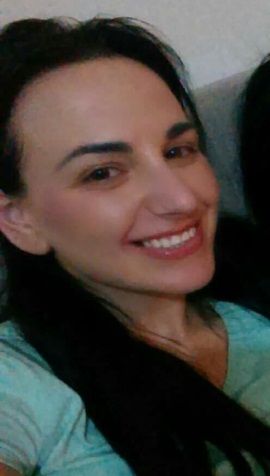 Name: Jelena Date of Birth : 13.08.1987.Nationality: SerbianLanguages: English, EspanolE mail: jelena.292330@2freemail.com EDUCATION High School: Medical School Zemun – Belgrade (4 degree)  Start year: September 2002 End year: June 2006College :  College of Psychology – BelgradeStart year : 2006 End year : 2009 on 3rd yearPROFILEResponsible, active, communicative, creativeSelf-organized and doing the jobCapable as well as for team work , ready for new knowledge OTHER SKILLS Using  operating systems: Microsoft Office, Internet,Word,Exel, WORKING EXPERIENCE-From March 2009 until May 2014 present in Medical institution for mother and Childe , BelgradeResponsible for newborn babies-From September 2014 until now present in Sport-spa Center EthnoGym  Erbil ;Responsible for reception , contracts, invoices , members  ,  accounter , checking hygiene….    -From November 2015 until now , also ,  present in Dental ordination :Responsible for reception , arranging meetings , accounter , invoices    -In free time (when there was free time)I was  working promotion for Lancome and Loreal cosmetics 